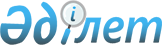 "2008 жылға арналған Петропавл қаласының бюджеті туралы" Петропавл қалалық мәслихатының 2007 жылғы 15 желтоқсандағы N 2 Петропавл қалалық мәслихатының 3 сессия шешіміне өзгерістер мен толықтырулар енгізу туралыСолтүстік Қазақстан облысы Петропавл қалалық мәслихатының 2008 жылғы 20 желтоқсандағы N 3 шешімі. Солтүстік Қазақстан облысының Петропавл қаласының Әділет басқармасында 2009 жылғы 19 қаңтарда N 13-1-148 тіркелді       

Қазақстан Республикасының 2004 жылғы 24 сәуірдегі N 548-П Бюджеттік кодексінің 111 , 113 -баптарына және Қазақстан Республикасының "Қазақстан Республикасындағы жергілікті мемлекеттік басқару туралы" 2001 жылғы 23 қаңтардағы N 148 Заңының 6-бабы 1-тармағының 1-тармақшасына сәйкес, Петропавл қалалық мәслихаты ШЕШТІ: 

       

1. Петропавл қалалық мәслихатының 2007 жылғы 15 желтоқсандағы N 2 "2008 жылға арналған Петропавл қалалық бюджеті  туралы" (2008 жылғы 15 қаңтардағы N 13-1-109 нормативтік-құқықтық актілерді мемлекеттік тіркеу Тізілімінде тіркелген, 2008 жылғы 25 қаңтардағы "Қызылжар-Нұры" және "Проспект-СК" газеттерінде жарияланған), "2008 жылға арналған Петропавл қаласының бюджеті туралы" 2007 жылғы 15 желтоқсандағы N 2 Петропавл қалалық мәслихатының 3 сессиясы шешіміне өзгерістер мен толықтырулар енгізу туралы" 2008 жылғы 18 қаңтардағы N 1 шешімімен (2008 жылғы 7 ақпандағы N 13-1-113 нормативтік құқықтық актілерді мемлекеттік тіркеу Тізілімінде тіркелген, 2008 жылғы 29 ақпанда "Қызылжар-Нұры" N 10 және "Проспект-СК" N 10 газеттерінде жарияланған), "2008 жылғы арналған Петропавл қаласының бюджеті туралы" 2007 жылғы 15 желтоқсандағы N 2 Петропавл қалалық мәслихатының 3 сессиясы шешіміне өзгерістер мен толықтырулар енгізу туралы" 2008 жылғы 1 сәуірдегі N 1 (2008 жылғы 30 сәуірдегі N 13-1-117 нормативтік-құқықтық актілерді мемлекеттік тіркеу Тізілімінде тіркелген, 2008 жылғы 9 мамырда "Қызылжар-Нұры" N 20 және "Проспект-СК" N 19 газеттерінде жарияланған), "2008 жылға арналған Петропавл қаласының бюджеті туралы" Петропавл қалалық мәслихатының 3 сессиясы 2007 жылғы 15 желтоқсандағы N 2 шешіміне өзгерістер мен толықтырулар енгізу туралы" 2008 жылғы 21 шілдедегі N 1 (2008 жылғы 20 тамыздағы N 13-1-123 нормативтік-құқықтық актілерді мемлекеттік тіркеу Тізілімінде тіркелген, 2008 жылғы 29 тамызда "Қызылжар-Нұры" N 35 және "Проспект-СК" N 36 газеттерінде жарияланған), "2008 жылға арналған Петропавл қаласының бюджеті туралы" 2007 жылғы 15 желтоқсандағы N 2 Петропавл қалалық мәслихатының 3 сессиясы шешіміне өзгерістер мен толықтырулар енгізу туралы" 2008 жылғы 14 қарашадағы N 1 (2008 жылғы 12 желтоқсандағы N 13-1-146 нормативтік-құқықтық актілерді мемлекеттік тіркеу Тізілімінде тіркелген, 2008 жылғы 19 желтоқсанда "Қызылжар-Нұры" N 51 және "Проспект-СК" N 52 газеттерінде жарияланған) шешімдерінде енгізілген өзгерістермен келесі өзгерістер енгізілсін: 



      1 тармақтың 

      1) тармақшасындағы "8886539" сандары "8800851" сандарымен ауыстырылсын; 

      "2105814" сандары "2020126" сандарымен ауыстырылсын; 

      2) тармақшасындағы "8966552" сандары "8880864" сандарымен ауыстырылсын; 

      6 тармақтың "103654" сандары "78981" сандарымен ауыстырылсын; 

      "92818" сандары "69025" сандарымен ауыстырылсын; 

      "10836" сандары "9956" сандарымен ауыстырылсын. 

      Аталған шешiмнің 1, 2 қосымшалары осы шешiмнің 1, 2 қосымшаларына сай жаңа редакцияда мазмұндалсын. 



      2. Осы шешiм 2008 жылғы 1 қаңтардан бастап қолданысқа енедi.      Қалалық мәслихат             Қалалық мәслихат 

  сессиясының төрағасы               хатшысы 

      А. Казанцев                 Р. Сыздыков 

Петропавл қалалық мәслихатының 

2008 жылғы 20 желтоқсандағы 

IV шақырылған 12 сесссиясының 

N 3 шешiмiне 1 қосымша  2008 жылға арналған Петропавл қаласының бюджетi туралы     

Петропавл қалалық мәслихатының 

2008 жылғы 20 желтоқсандағы 

IV шақырылған 12 сессиясының 

N 3 шешiмiне 2 қосымша   2008 жылға арналған бағдарламалар мен бюджеттiк инвестициялық жоспарлауға бөлiнген бюджеттiк бағдарламалардың даму тiзбесi   
					© 2012. Қазақстан Республикасы Әділет министрлігінің «Қазақстан Республикасының Заңнама және құқықтық ақпарат институты» ШЖҚ РМК
				Санаты Санаты Санаты Санаты Сомасы (мың. 

теңге) Сыныбы Сыныбы Сыныбы Сомасы (мың. 

теңге) Кiшi сыныбы Кiшi сыныбы Сомасы (мың. 

теңге) Атауы Сомасы (мың. 

теңге) I.Кiрiстер 8 800 851 1 Салықтық түсiмдер 4 509 548 3 Әлеуметтiк салық 2 961 974 1 Әлеуметтік салық 2 961 974 4 Меншікке салынатын салықтар 996 301 1 Мүлiкке салынатын салықтар 663 097 3 Жер салығы 151 354 4 Көлiк құралдарына салынатын салық 181 850 5 Жұмыс және қызмет, тауарларға салынатын iшкi салықтар 373 420 2 Акциздер 227 343 3 Табиғи және басқа да ресурстарды пайдаланылғаннан түсiмдер 68 650 4 Кәсiпкерлiк және кәсiптiк қызметтi жүргiзу үшiн алымдар 77 427 8 Заңдық мәндi iс-әрекеттердi жасағаны үшiн және (немесе) оған уәкiлеттігi бар мемлекеттiк органдардың немесе лауазымды адамдардың құжаттар бергенi үшiн алынатын мiндеттi төлемдер 177 853 1 Мемлекеттiк баж 177 853 2 Салық емес түсiмдер 28 615 1 Мемлекет меншігінен түсетін түсімдер 14 264 1 Мемлекеттік кәсіпорындардың таза кірісі бөлігіндегі түсімдер 566 5 Мемлекет меншігіндегі мүлікті жалға беруден түсетін кірістер 13 698 2 Мемлекеттік бюджеттен қаржыландырылатын  мемлекеттік мекемелердің тауарларды (жұмыстарды, қызметтерді) өткізуінен түсетін түсімдер 1 095 1 Жергілікті бюджеттен қаржыландырылатын мемлекеттік мекемелер көрсететін қызметтерді сатудан түсетін түсімдер 1 095 6 Басқа да салықтық емес түсiмдер 13 256 1 Басқа да салықтық емес түсiмдер 13 256 3 Негізгі капиталды сатудан түсетін түсімдер 2 020 126 1 Мемлекеттік мекемелерге бекітілген мемлекеттік мүлікті сату 1 827 161 1 Мемлекеттік мекемелерге бекітілген мемлекеттік мүлікті сату 1 827 161 3 Материалдық емес активтердi және жердi сатудан 192 965 1 Жердi сатудан 188 166 2 Материалдық емес активтердi сату 4 799 4 Трансферттердің түсімдері 2 242 562 2 Мемлекеттiк басқарудың жоғары тұрған органдарынан түсетiн трансферттер 2 242 562 2 Облыстық бюджеттен түсетiн трансферттер 2 242 562 Функционалдық топ Функционалдық топ Функционалдық топ Функционалдық топ Сома (мың теңге) Әкiмшiсi Әкiмшiсi Әкiмшiсi Сома (мың теңге) Бағдарлама Бағдарлама Сома (мың теңге) Атауы Сома (мың теңге) 2. Шығындар 8 880 864 1 Жалпы сипаттағы мемлекеттiк қызмет 206 500 112 Аудан (облыстық маңызы бар қала) мәслихаттың аппараттары 17 048 1 Аудан (облыстық маңызы бар қала) мәслихаты қызметiмен қамтамасыз ету 17 048 122 Аудан (облыстық маңызы бар қала) әкiмінің аппараттары 142 841 1 Аудан (облыстық маңызы бар қала) әкімінің қызметiмен қамтамасыз ету 132 339 8 Мемлекеттік қызметшілерді компьютерлік сауаттылыққа оқыту 10 502 452 Ауданның (облыстық маңызы бар қаланың) қаржы бөлiмi 28 734 1 Қаржы бөлiмi қызметiмен қамтамасыз ету 22 090 3 Салық салу мақсатында мүлiктi бағалауды жүргiзу 1 517 11 Коммуналдық меншiктiлiкке түсетiн мүлiктi есепке алу,сақтау, бағалау және сату 5 127 453 Ауданның (облыстық маңызы бар қаланың )экономика және бюджеттiк жоспарлау бөлiмi 17 877 1 Экономика және бюджеттiк жоспарлау бөлiмiнiң қызметiн қамтамасыз ету 17 877 2 Қорғаныс 15 015 122 Аудан (облыстық маңызы бар қала) әкiмінің аппараттары 15 015 5 Жалпыға бірдей әскери міндетті атқару шеңберіндегі іс-шаралар 15 015 3 Қоғамдық тәртiп, қауiпсiздiк, құқықтық, соттық, қылмыстық-атқарушы қызмет 41 508 458 Ауданның (облыстық) маңызы бар қаланың) тұрғын үй-коммуналдық шаруашылығы, жолаушылар көлігі және автомобиль жолдары бөлімі 41 508 21 Елді мекендерде жол жүру қозғалысын реттеу бойынша жабдықтар мен құралдарды пайдалану 41 508 4 Бiлiм беру 3 285 898 464 Аудан (облыстық маңызы бар қала) білім беру бөлімі 3 230 119 1 Бiлiм беру бөлiмi қызметiн қамтамасыз ету 11 488 3 Жалпы білім беру 2 255 900 4 Ауданның (облыстық маңызы бар қаланың) мемлекеттік білім беру мекемелерінде білім беру жүйесін ақпараттандыру 4 195 5 Ауданның (облыстық маңызы бар қаланың) мемлекеттік білім беру мекемелер үшін оқулықтар мен оқу-әдiстемелiк кешендерді сатып алу және жеткізу 27 060 6 Балаларға қосымша білім беру 141 176 9 Мектепке дейінгі тәрбие ұйымдарының қызметін қамтамасыз ету 626 567 10 Бастауыш, негізге орта және жалпы орта білім берудің мемлекеттік жүйесіне интерактивті оқыту жүйесін енгізу 116 639 116 Электрондық үкімет шеңберінде адами капиталды дамыту 47 094 467 Ауданның (облыстық маңызы бар қаланың) құрылыс бөлімі 55 779 2 Білім беру объектілерін дамыту 55 779 6 Әлеуметтiк көмек және әлеуметтiк қамтамасыз ету 494 300 451 Ауданның (облыстық маңызы бар қаланың) жұмыспен қамту және әлеуметтік бағдарламалар бөлімі 470 570 1 Әлеуметтiк бағдарлама мен жұмыспен қамту бөлiмi қызметiмен қамтамасыз ету 41 462 2 Жұмыспен қамту бағдарламасы 43 459 5 Мемлекеттiк адрестiк әлеуметтiк көмек 65 318 6 Тұрғын үйге көмек 30 522 7 Жергiлiктi өкiлеттi органдардың шешiмi бойынша азаматтардың жекелеген топтарына әлеуметтiк көмек 179 295 8 Iшкi әскери қызметкерлердi және шұғыл қызметтi әлеуметтiк қолдау 10 377 10 Үйден тәрбиеленіп оқытылатын мүгедек балаларды материалдық қамтамасыз ету 2 139 11 Жәрдем ақыларды және басқа да әлеуметтiк төлемдердi есептеу, төлеу, және беру бойынша қызмет көрсетуге ақы төлеу 1 744 13 Тұрақтылықты тұратын жерi жоқ адамдардың әлеуметтiк бейiмделуi 19 405 14 Мұқтаж азаматтарға үйде әлеуметтiк көмек көрсету 27 916 16 18 жасқа дейінгі балаларға мемлекеттік жәрдемақылар 22 350 17 Мүгедектерді оңалту жеке бағдарламасына сәйкес, мұқтаж мүгедектерді міндетті гигиеналық құралдармен қамтамасыз етуге, және ымдау тілі мамандарының, жеке көмекшілердің қызмет көрсету 26 583 464 Аудан (облыстық маңызы бар қала) білім беру бөлімі 23 730 8 Білім беру ұйымдарының күндізгі оқу нысанының оқушылары мен тәрбиеленушілерін әлеуметтік қолдау 23 730 7 Тұрғын үй-коммуналдық шаруашылығы 3 471 466 458 Ауданның (облыстық маңызы бар қаланың) тұрғын үй-коммуналдық шаруашылығы, жолаушылар көлігі және автомобиль жолдары бөлімі 1 993 3 Мемлекеттік тұрғын үй қорының сақталуын ұйымдастыру 1 993 4 Азаматтардың жекелеген санаттарын тұрғын үймен қамтамасыз ету. 0 467 Ауданның (облыстық маңызы бар қаланың) құрылыс бөлімі 2 767 489 3 Тұрғын үй салу 1 283 468 4 Инженерлік коммуникациялық инфрақұрылымды дамыту және жайластыру 1 408 569 6 Сумен жабдықтау жүйесін дамыту 36 521 7 Көркейту объектілерін дамыту 38 931 458 Ауданның (облыстық маңызы бар қаланың) тұрғын үй-коммуналдық шаруашылығы, жолаушылар көлігі және автомобиль жолдары бөлімі 701 984 12 Су қайтарғы және су беру жүйелерінің қызметін атқару 54 646 15 Елдi мекендер пунктерi көшелерiн жарықтандыру 274 655 16 Елдi мекендер пунктерiн санитарлық қамтамасыз ету 214 453 17 Туыстары жоқ адамдарды жерлеуге және жерленгендердiң орынын ұстауға 14 398 18 Елдi мекендер пунктерiн жасылдандыру және көркейту 142 832 26 Ауданның (облыстық маңызы бар қаланың) коммуналдық меншігіндегі жылу жүйелерін қолдануды ұйымдастыру 1 000 8 Мәдениет, спорт, туризм және ақпараттық кеңістiк 320 142 465 Ауданның (облыстық маңызы бар қаланың) спорт бөлімі 9 181 6 Ауданның (облыстық маңызы бар қаланың)  деңгейде спорттық жарыстар өткiзу 4 691 7 Ауданның (облыстық маңызы бар қала) әртүрлi спорт түрлерi бойынша құрама командаларының мүшелерiн дайындау және олардың облыстық спорт жарыстарына қатысуы 4 490 455 Ауданның (облыстық маңызы бар қаланың) мәдениет және тiлдердi дамыту бөлiмi 162 241 1 Мәдениет және тiлдердi дамыту бөлiмi қызметiмен қамтамасыз ету 8 008 3 Мәдениеттi - бос уақытты өткiзу жұмыстарын қолдау 121 980 6 Аудандық (қалалық) кiтапханаларды жақсарту 20 522 7 Мемлекеттiк және Қазақстанның басқа халықтарының тiлдерiн дамыту 11 731 456 Ауданның (облыстық маңызы бар қаланың) iшкi саясат бөлiмi 76 679 1 Iшкi саясат бөлiмi қызметiн қамтамасыз ету 42 549 2 Ақпараттық, бұқаралық құрал арқылы мемлекеттiк ақпараттық саясат жүргiзу 26 130 3 Жастар саясаты саласындағы өңірлік бағдарламаларды iске асыру 8 000 465 Ауданның (облыстық маңызы бар қаланың) спорт бөлімі 3 661 1 Спорт бөлімінің қызметін қамтамасыз ету 3 661 467 Ауданның (облыстық маңызы бар қаланың) құрылыс бөлімі 68 380 8 Дене шынықтыру және спорт объектілерін дамыту 31 533 11 Мәдениет объектілерін дамыту 36 847 9 Отын-энергетика кешенi және жер қойнауын пайдалану 14 056 467 Ауданның (облыстық маңызы бар қаланың) қала құрылысы және құрылыс бөлiмi 14 056 9 Жылу-энергетикалық жүйені дамыту 14 056 10 Ауыл, су, орман, балық шаруашылығы, ерекше қорғалатын табиғи аумақтар, қоршаған ортаны және жануарлар дүниесін қорғау, жер қатынастары 26 140 463 Ауданның (облыстық маңызы бар қаланың) жер қатынастары бөлімі 25 291 1 Жер қатынастары бөлімінің қызметін қамтамасыз ету 15 953 3 Елдi мекендердi жер-шаруашылық орналастыру 1 338 4 Жердi аймақтарға бөлу жөнiндегi жұмыстарды ұйымдастыру 3 500 6 Аудандық маңызы бар қалалардың, кенттердiң, ауылдардың (селолардың), ауылдық (селолық) округтердiң шекарасын белгiлеу кезiнде жүргiзiлетiн жерге орналастыру 4 500 467 Ауданның (облыстық маңызы бар қаланың) құрылыс бөлімі 849 10 Ауыл шаруашылығы объектілерін дамыту 849 11 Өнеркәсіп, сәулет, қала құрылысы және құрылыс қызметі 17 007 467 Ауданның (облыстық маңызы бар қаланың) құрылыс бөлімі 17 007 1 Құрылыс бөлімінің қызметін қамтамасыз ету 17 007 12 Көлiк және коммуникациялар 882 922 458 Ауданның (облыстық) маңызы бар қаланың) тұрғын үй-коммуналдық шаруашылығы, жолаушылар көлігі және автомобиль жолдары бөлімі 882 922 22 Көлік инфрақұрылымын дамыту 6 096 23 Автокөлiк жолдарын салумен қамтамасыз ету 876 826 13 Басқалар 105 553 452 Ауданның (облыстық маңызы бар қаланың) қаржы бөлiмi 78 981 12 Ауданның (облыстық маңызы бар қаланың) жергiлiктi атқарушы органдар резервi 78 981 458 Ауданның (облыстық маңызы бар қаланың) тұрғын үй-коммуналдық шаруашылығы, жолаушылар көлігі және автомобиль жолдары бөлімі 20 960 1 Тұрғын үй-коммуналдық, жолаушы көлiк және автокөлiк жол бөлiмi қызметiн қамтамасыз ету 20 960 469 Ауданның (облыстық маңызы бар қаланың) кәсіпкерлік бөлімі 5 612 1 Кәсіпкерлік бөлімі қызметін қамтамасыз ету 5 612 15 Ресми трансферттер 357 452 Ауданның (облыстық маңызы бар қаланың) қаржы бөлiмi 357 6 Нысаналы пайдаланылмаған (толық пайдаланылмаған) трансферттерді қайтару 357 7 Бюджеттiк алулар 3. Операциялық сальдо -80 013 4. Таза бюджеттiк кредиттеу 0 Бюджеттiк кредиттерi 0 Категория Категория Категория Категория Сомасы (мың теңге) Класс Класс Класс Сомасы (мың теңге) Кiшi класс Кiшi класс Сомасы (мың теңге) Атауы Сомасы (мың теңге) Бюджеттiк кредиттердi өтеу 0 5. Қаржылық активтермен операциялар бойынша сальдо 194 105 Қаржылық активтерiн сатудан 225 770 13 Басқалар 225 770 452 Ауданның (облыстық маңызы бар қаланың) қаржы бөлiмi 225 770 14 Заңды тұлғалардың жарғылық капиталын қалыптастыру немесе ұлғайту 225 770 Мемлекеттiң қаржы активтерiн сатудан түсетiн түсiмдер 0 6 мемлекеттiң қаржылық активтерiн сатудан түсiм 31 665 1 мемлекеттiң қаржылық активтерiн сатудан түсiм 31 665 1 ел iшiнде қаржылық активтерiн сатудан түсiм 31 665 6. Бюджет тапшылығы (профицит) -274 118 7. Бюджет тапшылығын қаржыландыру(профициттi пайдалану) 274 118 7 Қарыздар түсімі 289 000 1 Мемлекеттік ішкі қарыздар 289 000 2 Қарыз алу келісім-шарттары 289 000 Функционалдық топ Функционалдық топ Функционалдық топ Функционалдық топ Сома (мың теңге) Бюджеттiк бағдарламалардың әкiмшiсi Бюджеттiк бағдарламалардың әкiмшiсi Бюджеттiк бағдарламалардың әкiмшiсi Сома (мың теңге) Бағдарлама Бағдарлама Сома (мың теңге) Атауы Сома (мың теңге) Қарыздарды өтеу 42 229 14 Борышқа  қызмет көрсету 2 229 452 Ауданның (облыстық маңызы бар қаланың) қаржы бөлімі 2 229 5 Жергiлiктi атқарушы органдардың борышына қызмет көрсету 2 229 16 Қарыздарды өтеу 40 000 452 Ауданның (облыстық маңызы бар қаланың) қаржы бөлімі 40 000 9 Жергiлiктi атқарушы органдардың борышын өтеу 40 000 Категория Категория Категория Категория Сомасы (мың теңге) Класс Класс Класс Сомасы (мың теңге) Кiшi класс Кiшi класс Сомасы (мың теңге) Атауы Сомасы (мың теңге) 8 Бюджет қаражаты қалдықтарының қозғалысы 27 347 1 Бюджет қаражаты қалдықтары 27 347 1 Бюджет қаражатының бос қалдықтары 27 347 Бюджет қаражатының бос қалдықтары 27 347 Функционалдық тобы Функционалдық тобы Функционалдық тобы Функционалдық тобы Сомасы (мың теңге) Мекеме Мекеме Мекеме Сомасы (мың теңге) Бағдарлама Бағдарлама Сомасы (мың теңге) Атауы Сомасы (мың теңге) Барлығы 3 200 210 Инвестициялық бағдарламалар 1 791 641 1 Жалпы сипаттағы мемлекеттiк қызмет 10 502 122 Аудан (облыстық маңызы бар қала) әкiмінің аппараттары 10 502 8 Мемлекеттік қызметшілерді компьютерлік сауаттылыққа оқыту 10 502 4 Білім беру 107 068 464 Ауданның (облыстық маңызы бар қаланың) білім беру бөлімі 51 289 4 Ауданның (облыстық маңызы бар қаланың) мемлекеттік білім беру мекемелерінде білім беру жүйесін ақпараттандыру 4 195 116 Электрондық үкімет шеңберінде адами капиталды дамыту 47 094 467 Ауданның (облыстық маңызы бар қаланың) қала құрылысы және құрылыс бөлiмi 55 779 2 Білім беру объектілерін дамыту 55 779 оның ішінде: Сәтпаева, 21 көшесіндегі бала-бақшасын қайта жаңарту 55 779 7 Тұрғын үй-коммуналдық шаруашылығы 1 358 920 467 Ауданның (облыстық маңызы бар қаланың) қала құрылысы және құрылыс бөлiмi 1 358 920 3 Тұрғын үй құрылысы 1 283 468 оның ішінде: жалға беру және коммуналдық тұрғын үй құрылысы 215 032 жалгерлік коммуналдық тұрғын үйіне ЖСҚ әзірлеу 6 307 несиелі тұрғын үйлердің заделі 289 000 ипотекалық тұрғын үйлердің құрылысына ЖСҚ әзірлеу 9 601 Юбилейная көшесіндегі 95 пәтерлік ипотекалық тұрғын үйлер құрылысы 231 152 Юбилейная көшесіндегі 80 пәтерлік ипотекалық тұрғын үйлер құрылысы 196 535 Юбилейная көшесіндегі 75 пәтерлік ипотекалық тұрғын үйлер құрылысы 215 802 Юбилейная көшесіндегі 60 пәтерлік ипотекалық тұрғын үйлер құрылысы 116 119 тұрғын үйлердің техникалық түгендеу 3 920 6 Сумен жабдықтау жүйесін дамыту 36 521 оның ішінде: Әуезов көшесіндегі су құбырларын қайта жаңарту 28 560 Шухов көшесіндегі су құбырларын қайта жаңарту 6 461 Орман шаруашылығы кентіне су құбыры жүйелерін салуға ЖСҚ әзірлеу 1 500 7 Көркейту объектілерін дамыту 38 931 оның ішінде: қалаға кіруде стелалар құрылысы 34 396 К. Сүтішев көшесіне қоршау салу және орнату 4 535 8 Мәдениет, спорт, туризм және ақпараттық кеңестiк 68 380 467 Ауданның (облыстық маңызы бар қаланың) қала құрылысы және құрылыс бөлiмi 68 380 8 Дене шынықтыру және спорт объектілерін дамыту 31 533 оның ішінде: жеңілатлетикалық манеждер құрылысы 2 533 шағын футболдық алаңдар құрылысы 29 000 11 Мәдениет объектілерін дамыту 36 847 оның ішінде: Заречный кентіндегі клубты қайта жаңарту 36 847 9 Отын-энергетика кешенi және жер қойнауын пайдалану 14 056 467 Ауданның (облыстық маңызы бар қаланың) құрылыс бөлімі 14 056 9 Жылу-энергетикалық жүйені дамыту 14 056 оның ішінде: Заречный кентіндегі тұрғын үйлерді жылумен жабдықтаудың тарату жүйелерін салу 14 056 10 Ауыл, су, орман, балық шаруашылығы, ерекше қорғалатын табиғи аумақтар, қоршаған ортаны және жануарлар дүниесін қорғау, жер қатынастары 849 467 Ауданның (облыстық маңызы бар қаланың) қала құрылысы және құрылыс бөлiмi 849 10 Ауыл шаруашылығы объектілерін дамыту 849 оның ішінде: биотермикалық шұңқыр құрылысы 849 12 Көлiк және коммуникациялар 6 096 458 Ауданның (облыстық) маңызы бар қаланың) тұрғын үй-коммуналдық шаруашылығы, жолаушылар көлігі және автомобиль жолдары бөлімі 6 096 22 Көлік инфрақұрылымын дамыту 6 096 оның ішінде: Әуезов-Чайковский көшелерінде бағдаршам нысаналар құрылысы 3 196 бағыттаушы екіжақты шеврондарымен қисық сызықты қырлы бөренеден жол қоршау құрылғысы 2 900 13 Басқалар 225 770 452 Ауданның (облыстық маңызы бар қаланың) қаржы бөлiмi 225 770 14 Заңды тұлғалардың жарғылық капиталын қалыптастыру немесе ұлғайту 225 770 Инвестициялық жоба 1 408 569 7 Тұрғын үй-коммуналдық шаруашылығы 1 408 569 467 Ауданның (облыстық маңызы бар қаланың) қала құрылысы және құрылыс бөлiмi 1 408 569 4 Инженерлік коммуникациялық  инфрақұрылымды дамыту және жайластыру 1 408 569 оның ішінде: Инженерлік коммуникациялық  инфрақұрылымды дамыту және жайластыру 952 622 Инженерлік коммуникациялық инфрақұрылымды дамыту және жайластыруына ЖСҚ әзірлеу 16 378 Инженерлік коммуникациялық  инфрақұрылымды қайта жаңарту және жөндеу 300 000 Салынып жатқан тұрғын үйлерге инженерлік коммуникациялық желісін салу 125 529 инженерлік желісін техникалық түгендеу 1 500 Петропавл қаласының Оңтүстік бөлігін салудағы инженерлік коммуникациялық инфрақұрылымын дамыту және жайластыру жөнінде жер телімдеріне, Заречный кентіндегі жылу жолын қалпына келтіруге арналған тұрғын үй құрылыс нысаналарын көркейту және  инженерлік коммуникациялық желілердің құрылысы үшін мемлекеттік актілерін, жерге орналастыру жобаларын дайындау 12 540 